ARMENIA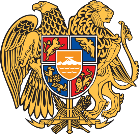 Geneva, 22 January 202035th Session of the UPR Working GroupReview of SpainDelivered by Ms. Armine PetrosyanThank you, Mr. Vice-President.Armenia welcomes the delegation of Spain and thanks for the presentation of the comprehensive national report. We commend Spain for the progress achieved since the last UPR cycles and appreciate the valuable involvement of civil society in the preparation of the national report.We welcome the steps aimed at combatting incitement to hatred and hate crimes and the policies to eliminate racial discrimination and xenophobia. We recommend Spain to exert further steps to promote tolerance and non-discrimination.We note with appreciation the establishment of the Directorate General for Historical Memory, which clearly indicates Spain`s commitment to the protection of the rights of the victims of historical injustices and prevention of such crimes in the future. We recommend Spain to continue its efforts in this regard both at the national and international levels.We wish Spain a successful UPR Review. I thank you.